石屏县融媒体中心和石屏县文化馆2021年    事业单位公开招聘工作人员初试方案为加强我县融媒体中心、县文化馆的工作力量，决定公开招聘播音员1人、群众文化辅导员1人。结合岗位要求，采取先初试，初试合格后再进行网络报名的方式进行。现将初试方案制定如下：一、初试岗位1.石屏县融媒体中心播音员1人2.石屏县文化馆群众文化辅导员1人二、初试报名时间、地点及方式（一）石屏县融媒体中心播音员报名时间：2021年4月17日—2021年4月19日，上午8:30—11:30，下午2:30—5:30。初试时间：2021年4月20日，上午8:30—17:30。报名、初试地点：石屏县融媒体中心（石屏县异龙镇钟秀街延长线县委办公楼旁）石屏县文化馆群众文化辅导员报名时间：2021年4月19日，上午8:30—11:30，下午14:30—17:30。    初试时间： 2021年4月20日，上午9:00—12:00。报名、初试地点：石屏县文化馆（石屏县异龙镇湖滨路1号）。报名方式1.现场报名：（1）播音员岗位考生到石屏县融媒体中心办公室填写报名表。报名时同时进行资格审查。（2）群众文化辅导员岗位考生到石屏县文化馆（石屏县异龙镇湖滨路1号）报名。报名时同时进行资格审查。2.考生初试结束后统一当场公布成绩。3.报考人员未按时到指定地点参加初试的，不得参加网络报名，所造成的一切后果由本人承担。（四）初试方式此次初试工作在县人大、县政协的监督下和县人力资源和社会保障局的指导下进行。初试成绩合格后方可参加网络报名。1.石屏县融媒体中心播音员初试采取专业素质面试的方式进行。初试内容为上镜试播。请考生化淡妆、着正装，考生参加初试时按抽签号播报一篇指定的新闻稿，主要测试考生普通话、仪表举止、上镜效果、语言表达、组织协调、逻辑思维等能力。总成绩为100分，考试成绩达60分（含60分）以上为合格。2.石屏县文化馆群众文化辅导员初试时考生按抽签顺序由考生自己展示专业素质能力及其他特长。总成绩100分，考试达到60分（含60分）及以上为合格。备注：考试所需的音乐、服装、道具自备。三、资格审查事宜（一）报名时须持户口簿（或户籍证明）、身份证、毕业证、普通话等级证，近期免冠五分相片3张及所报考岗位条件要求的相关证明原件。其中户口簿、身份证、毕业证、普通话等级证，需交复印件各一份（用A4纸复印）。不得由他人代报名。2021年应届毕业生资格审查时，可先由就读学校出具证明（需有姓名、身份证号、入学时间、毕业时间、所学专业、学历、学位等考生基本情况的内容，并盖有学校或学生处公章），考生提交证明材料的原件进行资格审查。但聘用审批时须提供毕业证及所报考岗位要求的相关证书原件。（二）若本人现用名与证件的名字不符者，必须由公安部门出具更名证明，并在报名时向工作人员出示。（三）应聘者必须对所提交的材料和填写信息的真实性负责，若存在弄虚作假行为，一经查实，自报名起至聘用后的任何时间，聘用部门均可取消其报名或聘用资格，所造成的一切后果由应聘者自己承担。（四）其他条件：1.石屏县融媒体中心播音员身高要求：女性160CM及以上合格；男性170CM以上合格。五官端正，若不端正视为不合格。2.石屏县文化馆群众文化辅导员身高要求：女性不限；男性170CM以上合格。四、纪律（一）对违反考试纪律的考生，视情节轻重，取消初试资格。（二）监督工作。在整个招聘过程中，由县人大、县政协等部门监督。（三）遵守回避制度。工作人员与考生有直系血亲、夫妻关系、三代以内旁系血亲或近姻亲关系的，自行申请回避。命题人员必须严守纪律。考官、出题人员、考务组等相关人员严格遵守保密规定，考官在评分时，必须客观、公正、公平。（四）工作人员认真履行工作职责，接受监督。（五）对考生实行抽签、编号管理。（六）整个初试工作，严格按照实施方案进行，不得违反公告、方案相关规定。五、注意事项（一）请报名应聘的考生在规定的初试时间内参加初审，未参加初试或错过初试时间或初试未通过的考生不得参加网络报名。（二）上述岗位考生参加笔试后，还须进行面试，面试方案另行公布。初试成绩不带入考试总成绩。六、未尽事宜，另行通知。七、本方案由石屏县人力资源和社会保障局、石屏县融媒体中心、石屏县文化旅游局负责解释。联系方式：石屏县人力资源和社会保障局联系电话0873-4855097 联系人：刘老师石屏县融媒体中心联系电话： 0873—3064880  联系人：白老师石屏县文化馆（石屏县异龙镇湖滨路1号）联系电话：0873-3064595  联系人：陆老师   石屏县人力资源和社会保障局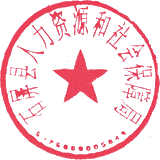 2021年4月9日